22.01.2021  № 76Об отклонении проекта межевания территории, ограниченной улицей АникеевскойВ соответствии со статьей 45 Градостроительного кодекса Российской Федерации, Федеральным законом от 06.10.2003 № 131-ФЗ «Об общих принципах организации местного самоуправления в Российской Федерации», Уставом муниципального образования города Чебоксары – столицы Чувашской Республики, принятым решением Чебоксарского городского Собрания депутатов от 30.11.2005 № 40, решениями Чебоксарского городского Собрания депутатов от 23.12.2014 № 1787 «Об утверждении генерального плана Чебоксарского городского округа, разработанного ОАО «РосНИПИУрбанистики» в 2014 году, и об установлении границ населенных пунктов: п. Северный, п. Сосновка, п. Новые Лапсары, д. Чандрово, г. Чебоксары», от 03.03.2016 № 187 «Об утверждении Правил землепользования и застройки Чебоксарского городского округа, разработанных АО «РосНИПИУрбанистики» в 2015 году», постановлением администрации города Чебоксары от 07.10.2019 № 2409 «О подготовке документации по планировке территории (проект межевания территории), ограниченной улицей Аникеевской», протоколом № 42 от 15.12.2020 и заключением № 42 о результатах публичных слушаний от 15.12.2020, опубликованным в газете «Чебоксарские новости» от 17.12.2020 № 139, администрация города Чебоксары п о с т а н о в л я е т:1. Отклонить проект межевания территории, ограниченной улицей Аникеевской, и направить на доработку с учетом протокола № 42 от 15.12.2020 и заключения № 42 о результатах публичных слушаний от 15.12.2020.2.	Управлению информации, общественных связей и молодежной политики администрации города Чебоксары опубликовать настоящее постановление в средствах массовой информации в течение семи дней со дня его подписания и разместить на официальном сайте города Чебоксары в сети «Интернет».3.	Настоящее постановление вступает в силу со дня его официального опубликования.4.	Контроль за исполнением настоящего постановления возложить на заместителя главы администрации города Чебоксары по вопросам архитектуры и градостроительства – начальника управления архитектуры и градостроительства Кучерявого И.Л.Глава администрации города Чебоксары                                    А.О. ЛадыковЧăваш РеспубликиШупашкар хулаАдминистрацийěЙЫШĂНУ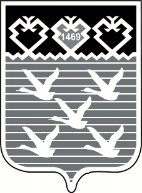 Чувашская РеспубликаАдминистрациягорода ЧебоксарыПОСТАНОВЛЕНИЕ